Lesson 9 Practice ProblemsWhich construction can be used to determine whether point  is closer to point  or point ?Construct triangle .Construct a line perpendicular to segment  through point .Construct the bisector of angle .Construct the perpendicular bisector of segment .The diagram is a straightedge and compass construction. Lines , , and  are the perpendicular bisectors of the sides of triangle . Select all the true statements.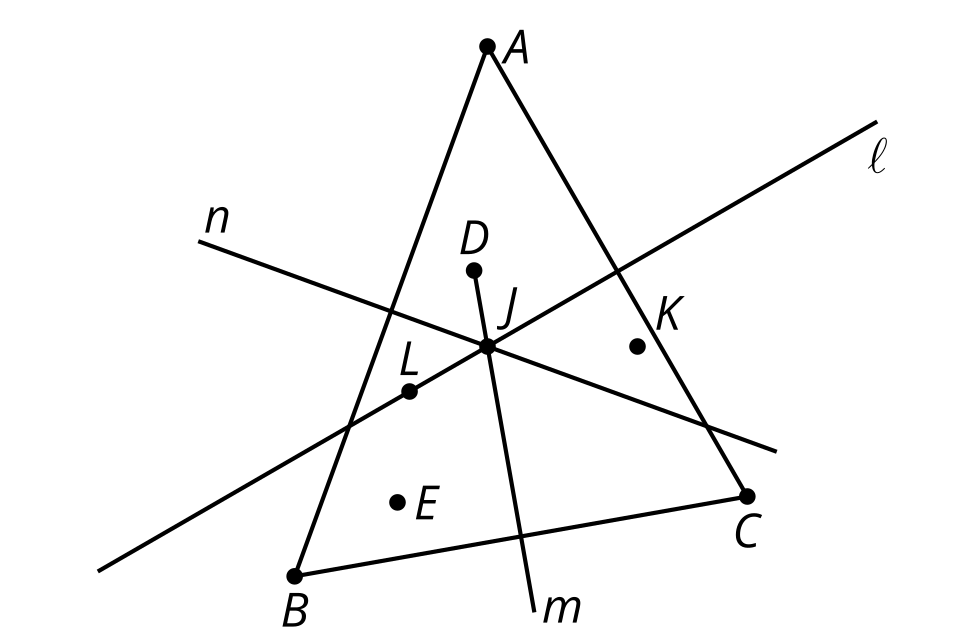 Point  is closer to point  than it is to point .Point  is closer to point  than it is to point .Point  is closer to point  than it is to point .Point  is closer to point  than it is to point  or point .Point  is closer to point  than it is to point  or point .Point  is closer to point  than it is to point  or point .Decompose the figure into regions that are closest to each vertex. Explain or show your reasoning.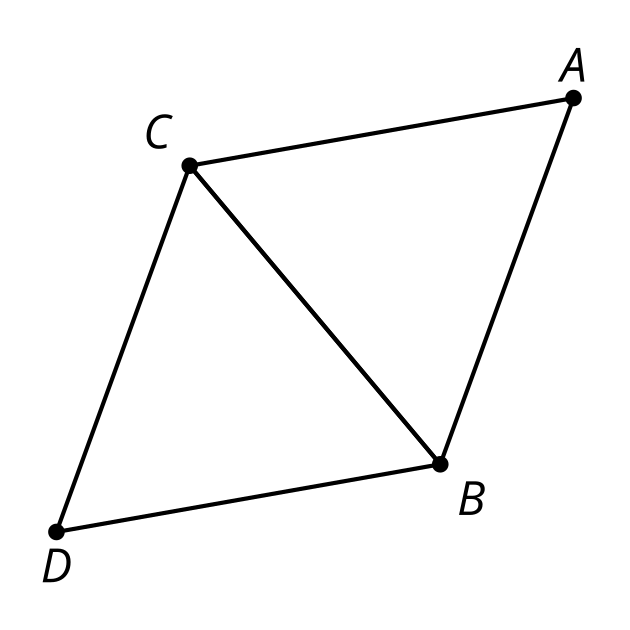 Which construction could be used to construct an isosceles triangle  given line segment ?Mark a third point  not on segment . Draw segments  and .Label a point  on segment  and construct a line perpendicular to  through point . Draw segments  and .Construct the perpendicular bisector of segment . Mark the intersection of this line and  and label it . Draw segments  and .Construct the perpendicular bisector of segment . Mark any point  on the perpendicular bisector except where it intersects . Draw segments  and .Select all true statements about regular polygons.All angles are right angles.All angles are congruent.All side lengths are equal.There are exactly 4 sides.There are at least 3 sides.(From Unit 1, Lesson 7.)This diagram shows the beginning of a straightedge and compass construction of a rectangle.The construction followed these steps: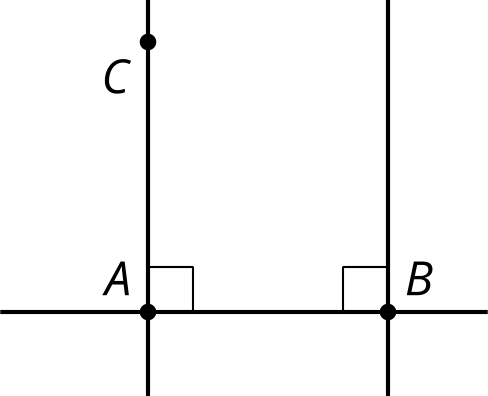 Start with two marked points  and Use a straightedge to construct line Use a previous construction to construct a line perpendicular to  passing through Use a previous construction to construct a line perpendicular to  passing through Mark a point  on the line perpendicular to  passing through Explain the steps needed to complete this construction.(From Unit 1, Lesson 7.)This diagram is a straightedge and compass construction. Is it important that the circle with center  passes through  and that the circle with center  passes through ? Show or explain your reasoning.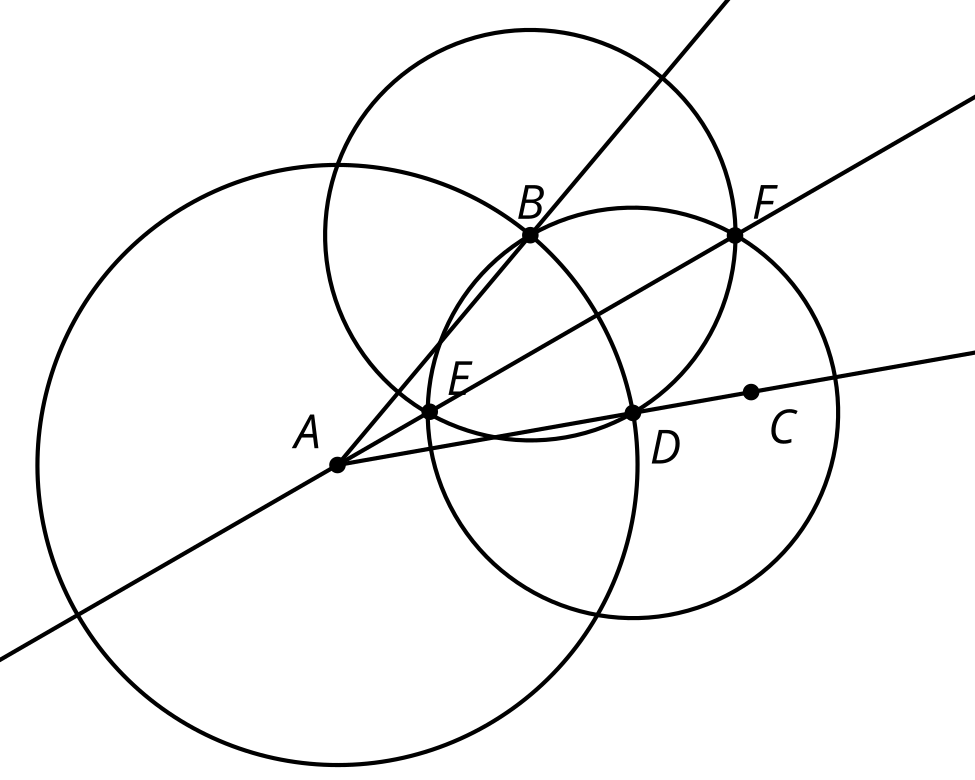 (From Unit 1, Lesson 5.)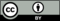 © CC BY 2019 by Illustrative Mathematics®